به نام خداDynamic Modeling of Microgrid for Grid Connected and Intentional Islanding Operation  نام :..................استاد راهنما :........................نمای کلی سیستم: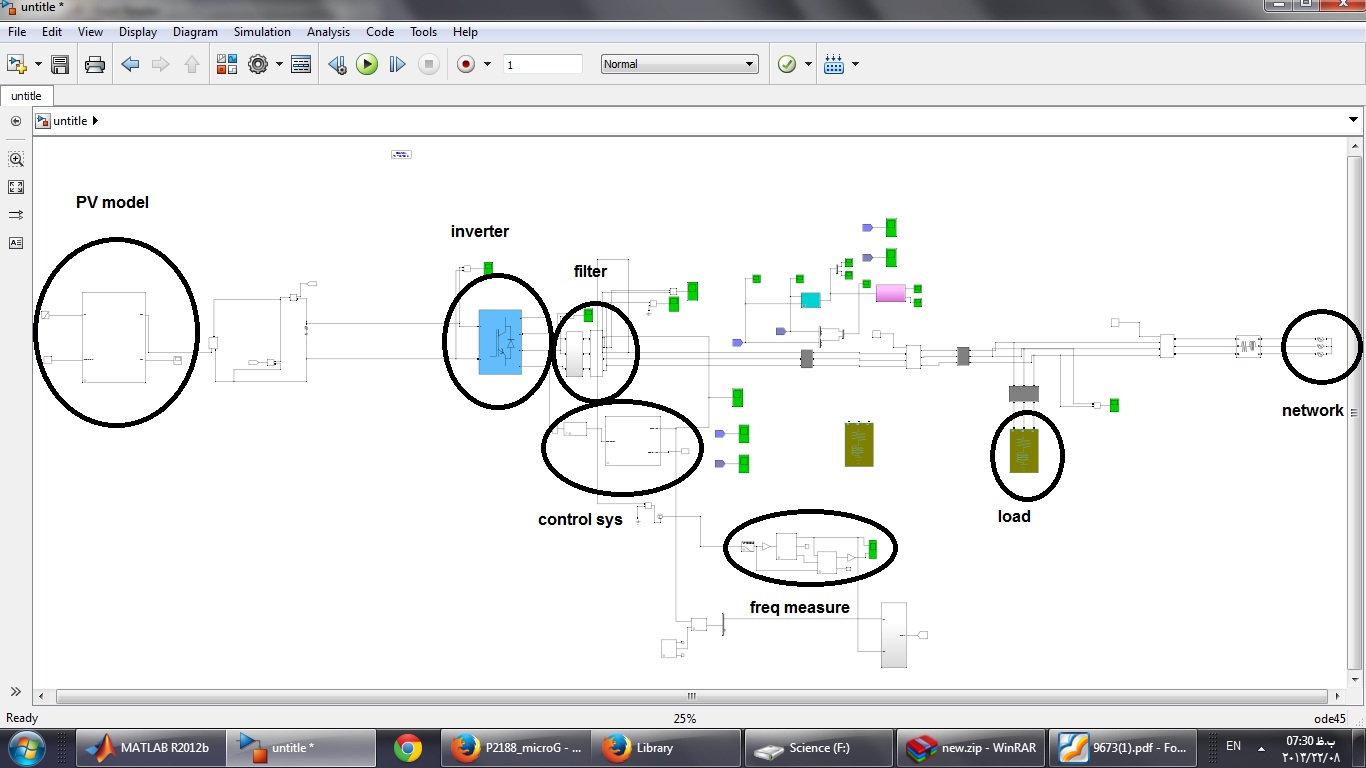 در این شبیه سازی به جای منبع DC از سلول خورشیدی به عنوان میکرو گرید استفاده شده است.مدل PV مورد استفاده شده: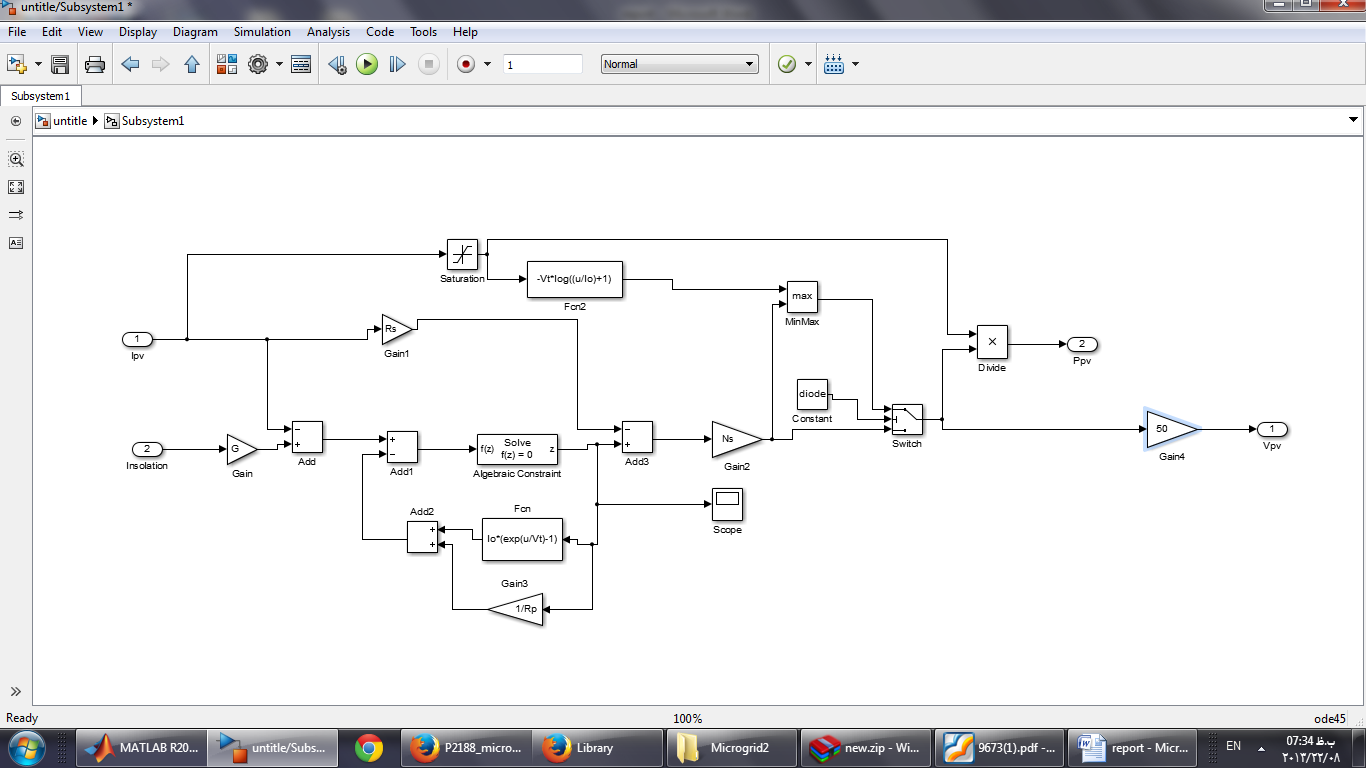 Isolated detection: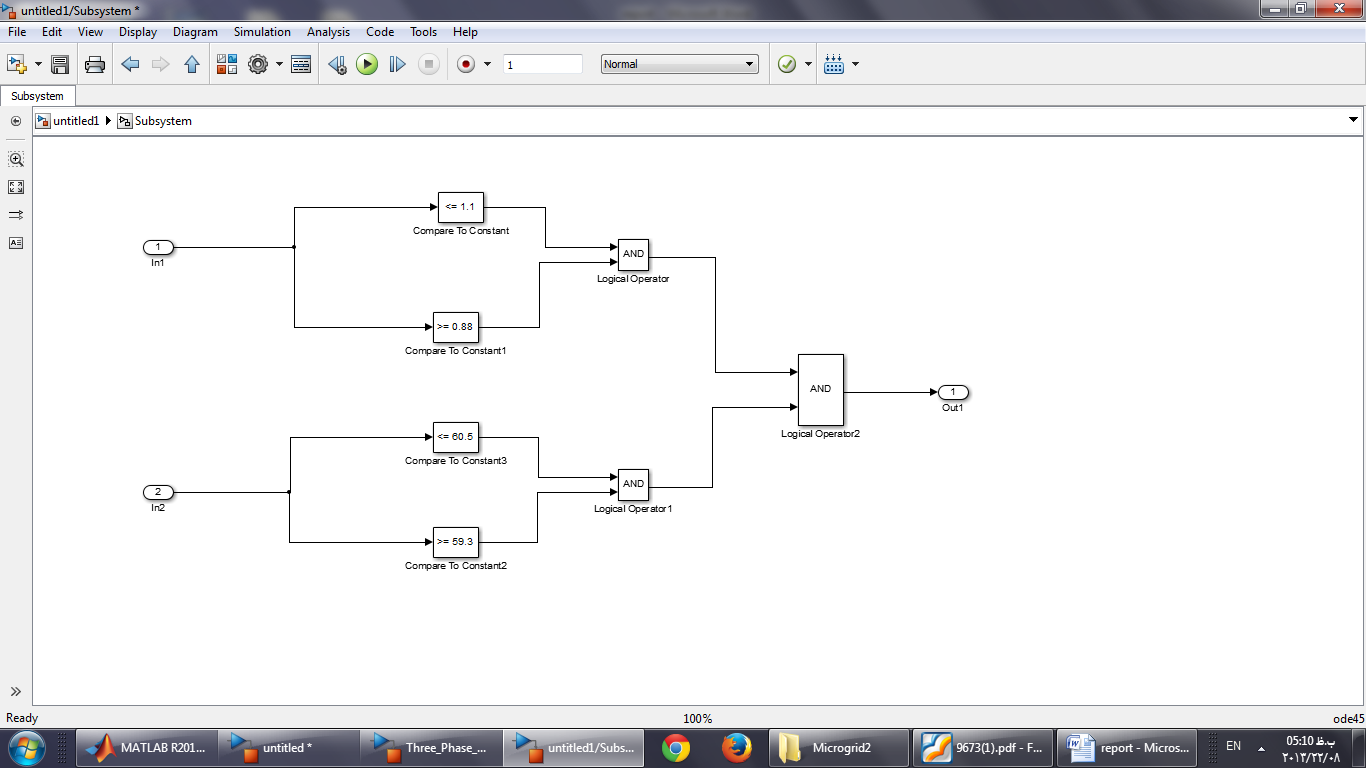 ولتاژ خروجی اینورتر :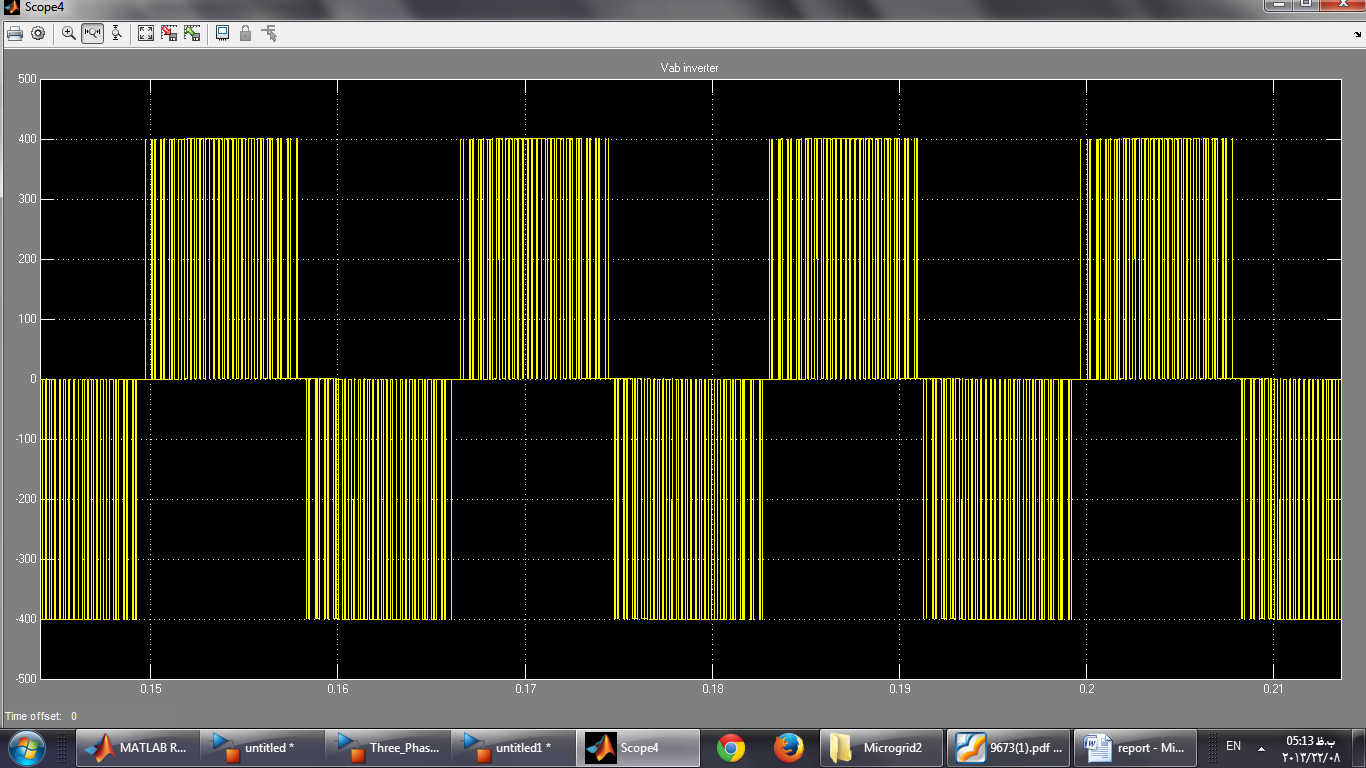 ولتاژ خروجی فیلتر :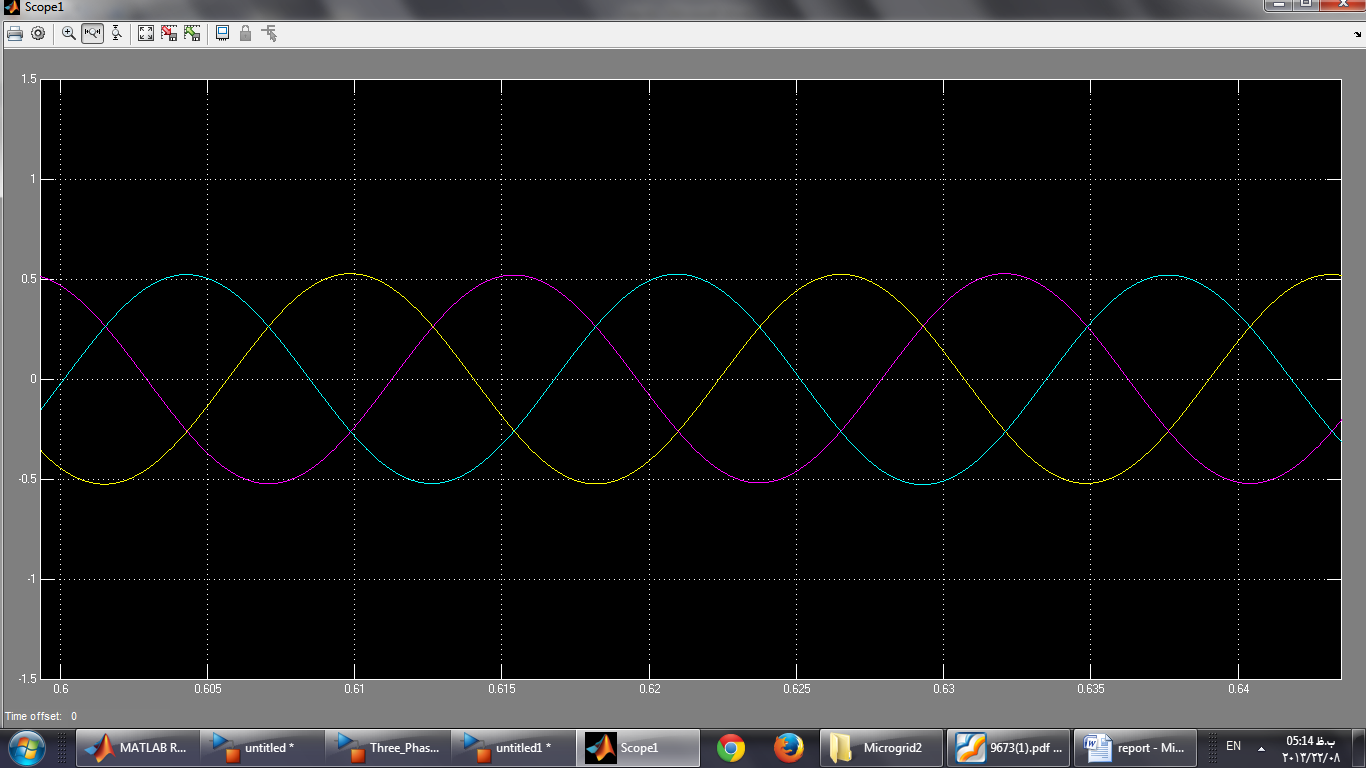 اندازه ولتاژ بدون رگولاتور :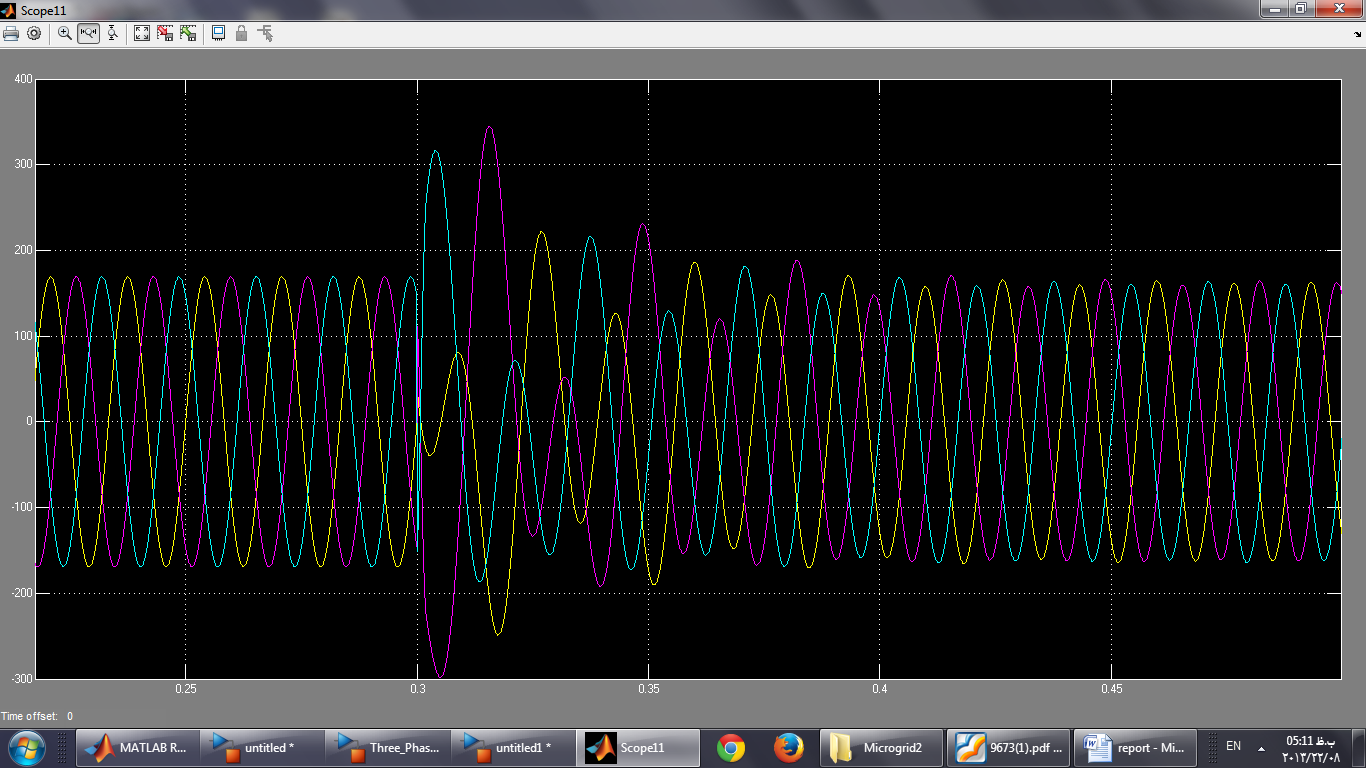 اندازه جریان بدون رگولاتور :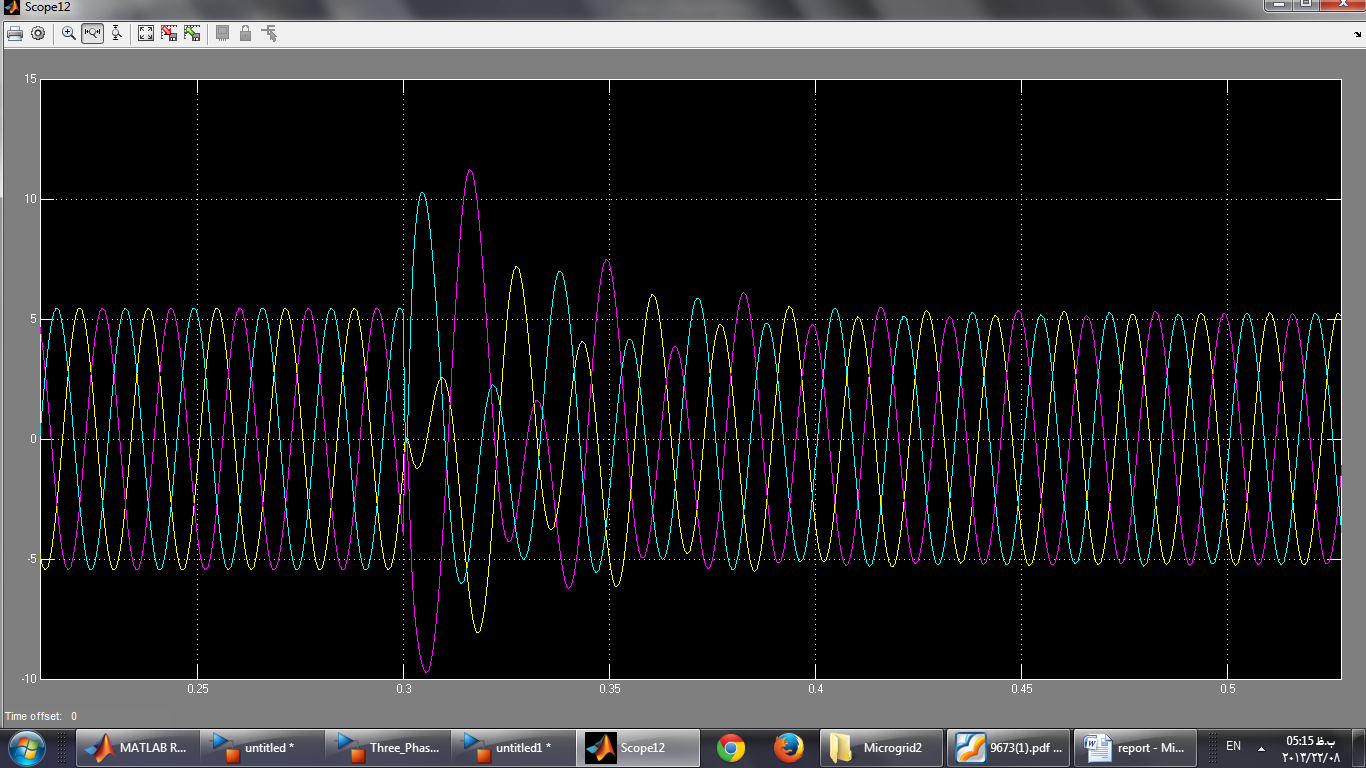 ولتاژ خروجی در حالت جزیره ای :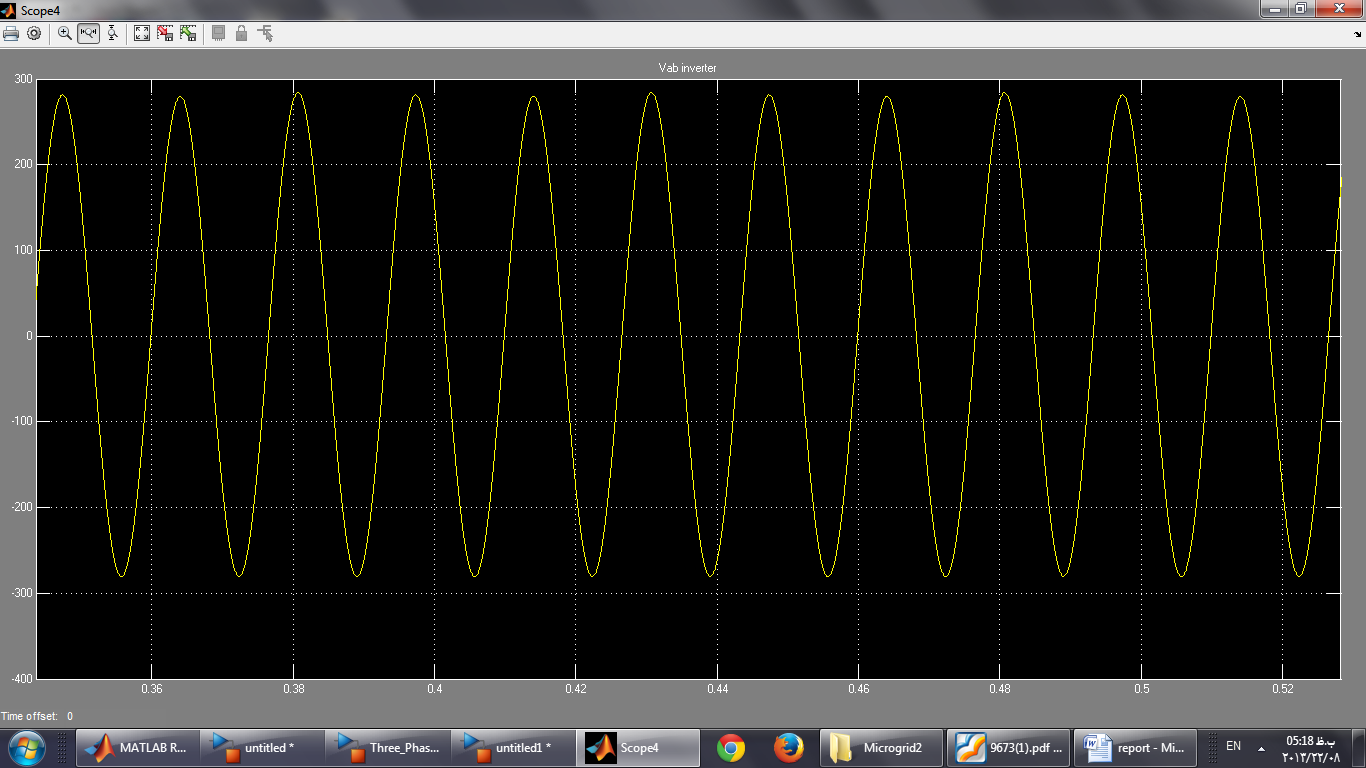 ولتاژ خروجی در حالت با re-closur :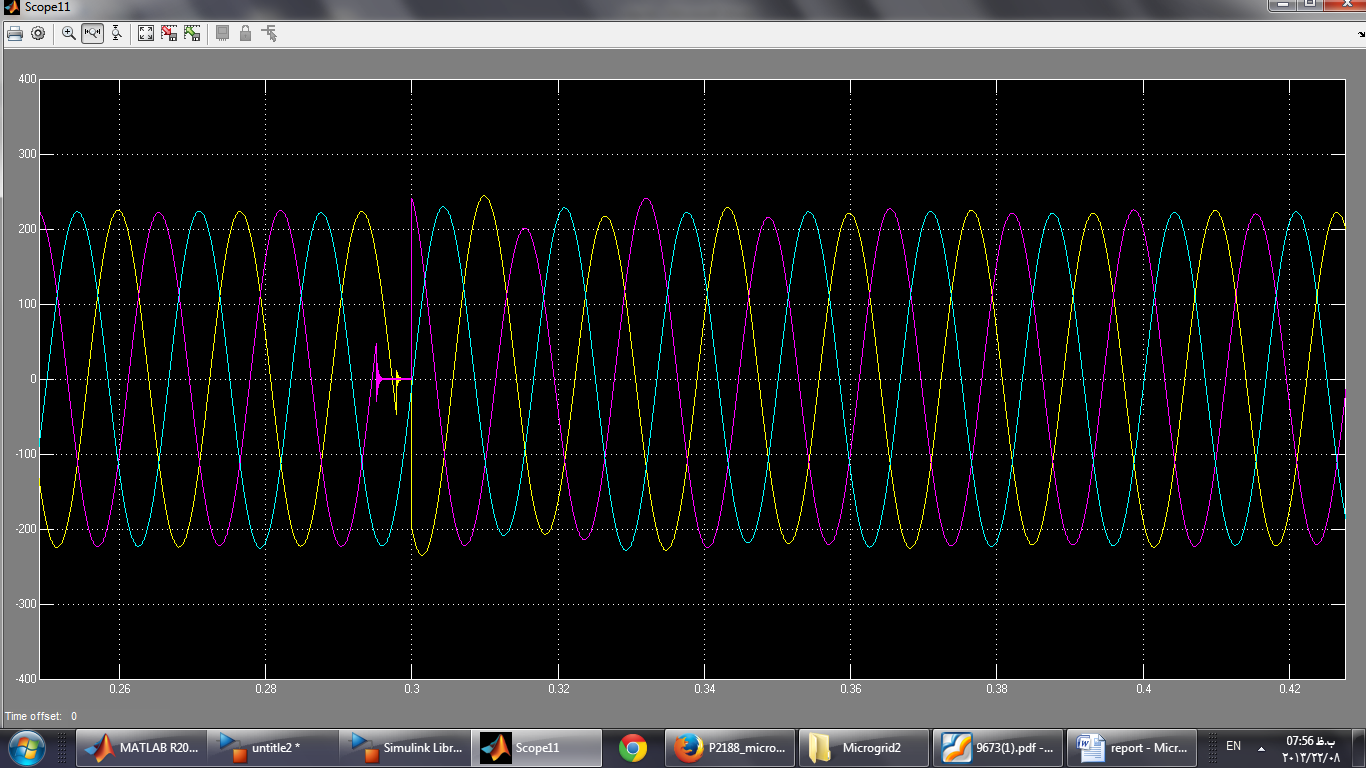 جریان خروجی با re-closure :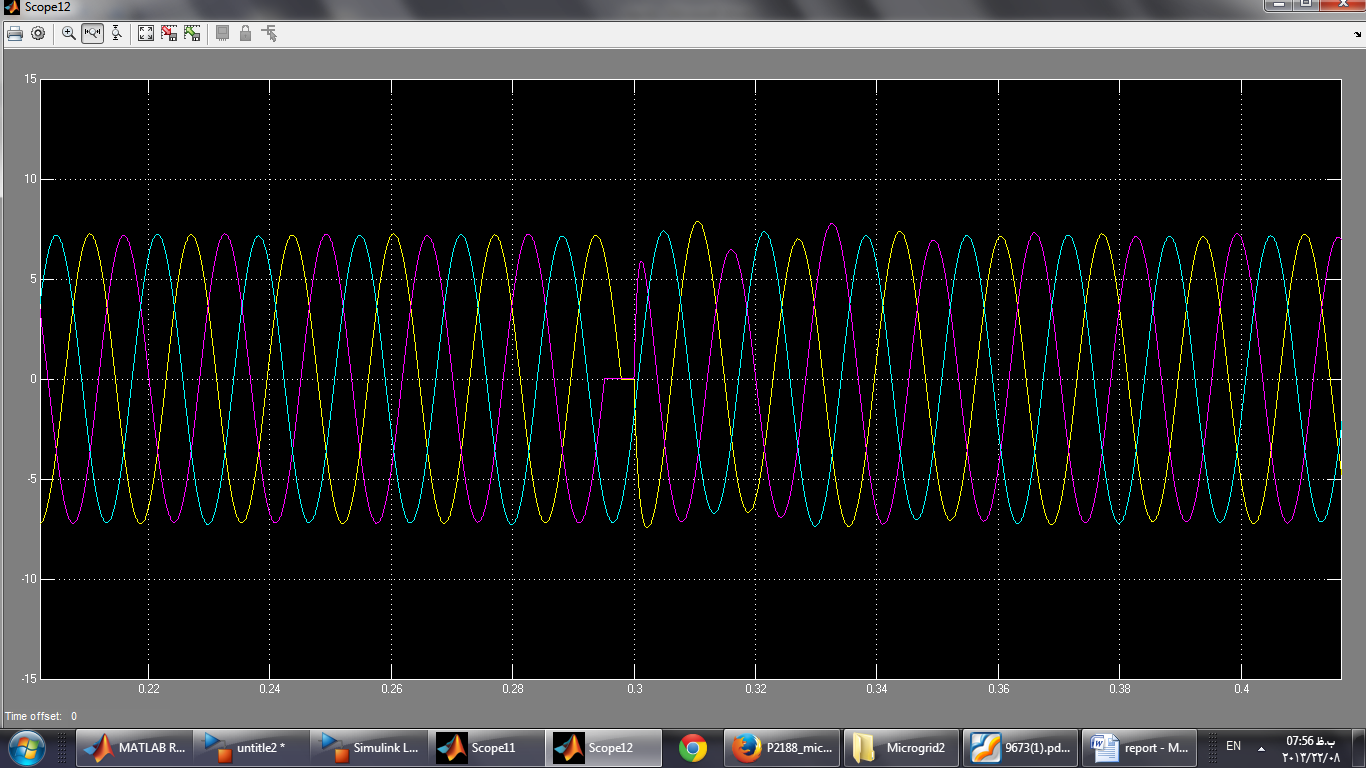 Logic value :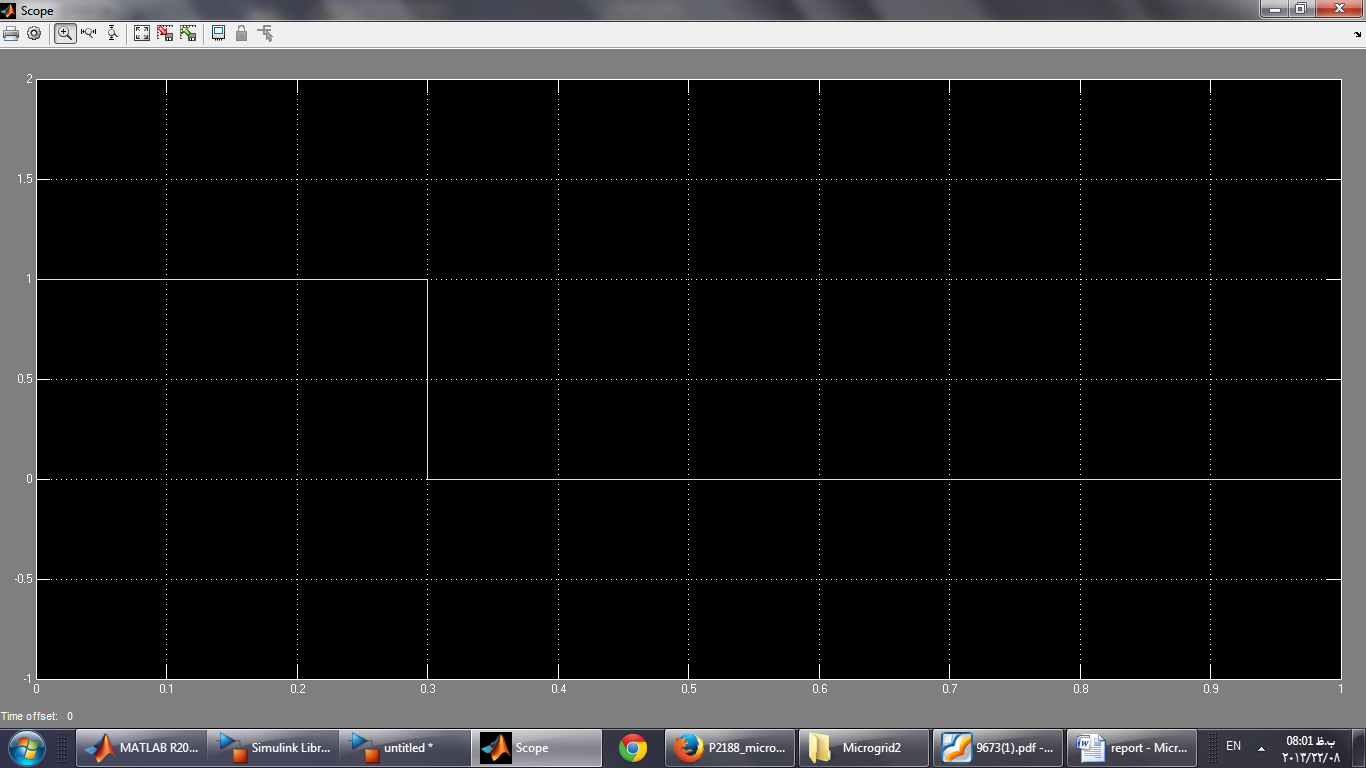 